On 21st February 2019, we, the students from the target group of the Erasmus+ Project ‘Promotion Of Identity, Euopean Culture and Tradition’, ref. no. 2018-1-IT02-KA229-047925_3, had a meeting in which we were informed that each school involved in the project had to design a logo for our project.  The disussion lasted for about an hour, but we did not manage to come up with enough and concrete ideas. To be more efficient, we were divided into pairs and groups. Each pair/ group had to design a logo on paper or in electronic format for the next meeting. On 28th February 2019, each pair/ group came with something more concrete. So, after a discussion of about half an hour, we analysed the logo of each pair/ group and chose one to which we added elements from another one so that the new logo to represent best the theme of the project. The logos of the three countries involved in the project can be voted on the Facebook group of the project and on Twinspace. Gabriela Pirlea, grade 11E, Colegiul National „Mihai Eminescu”, Petrosani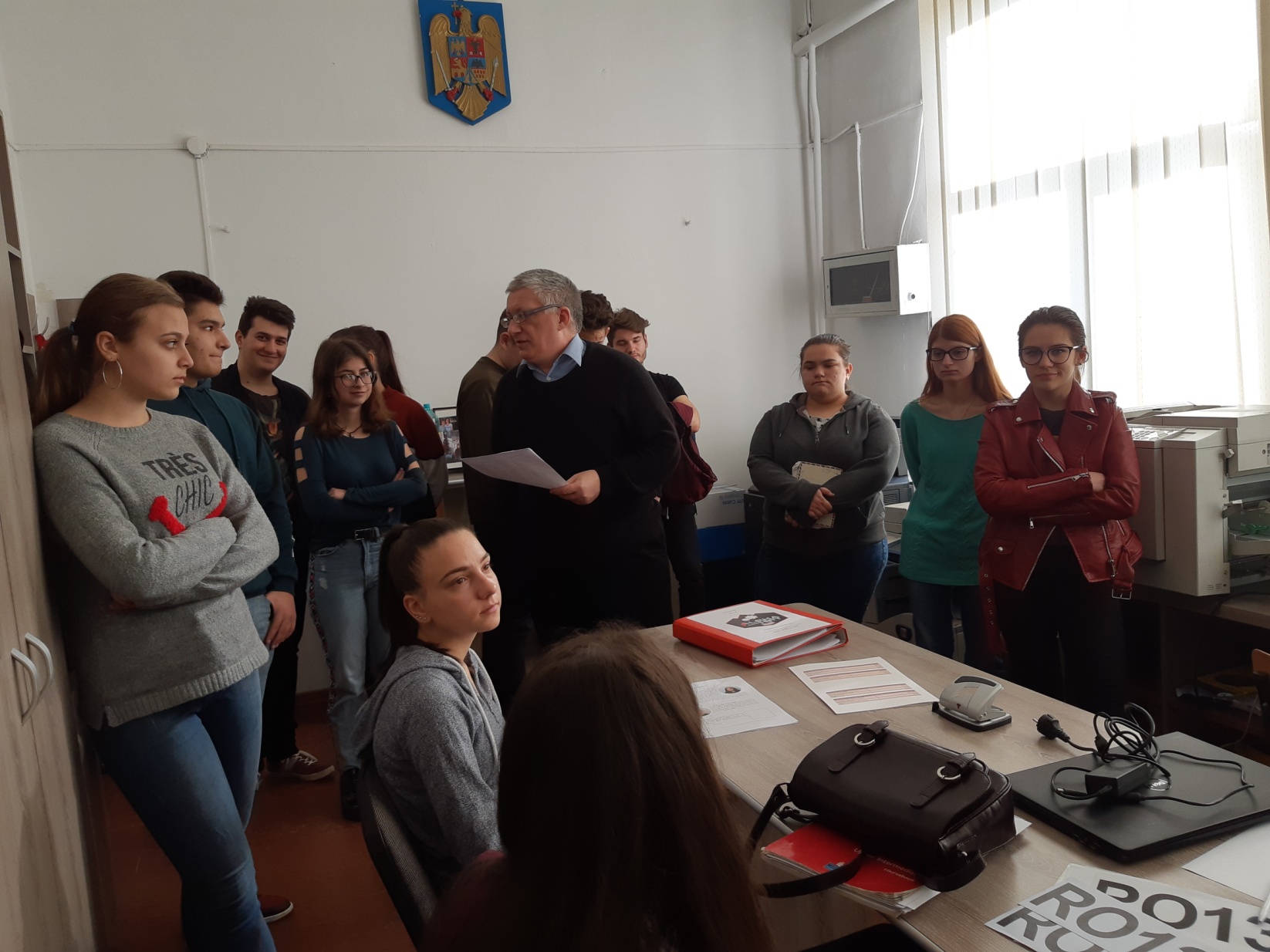 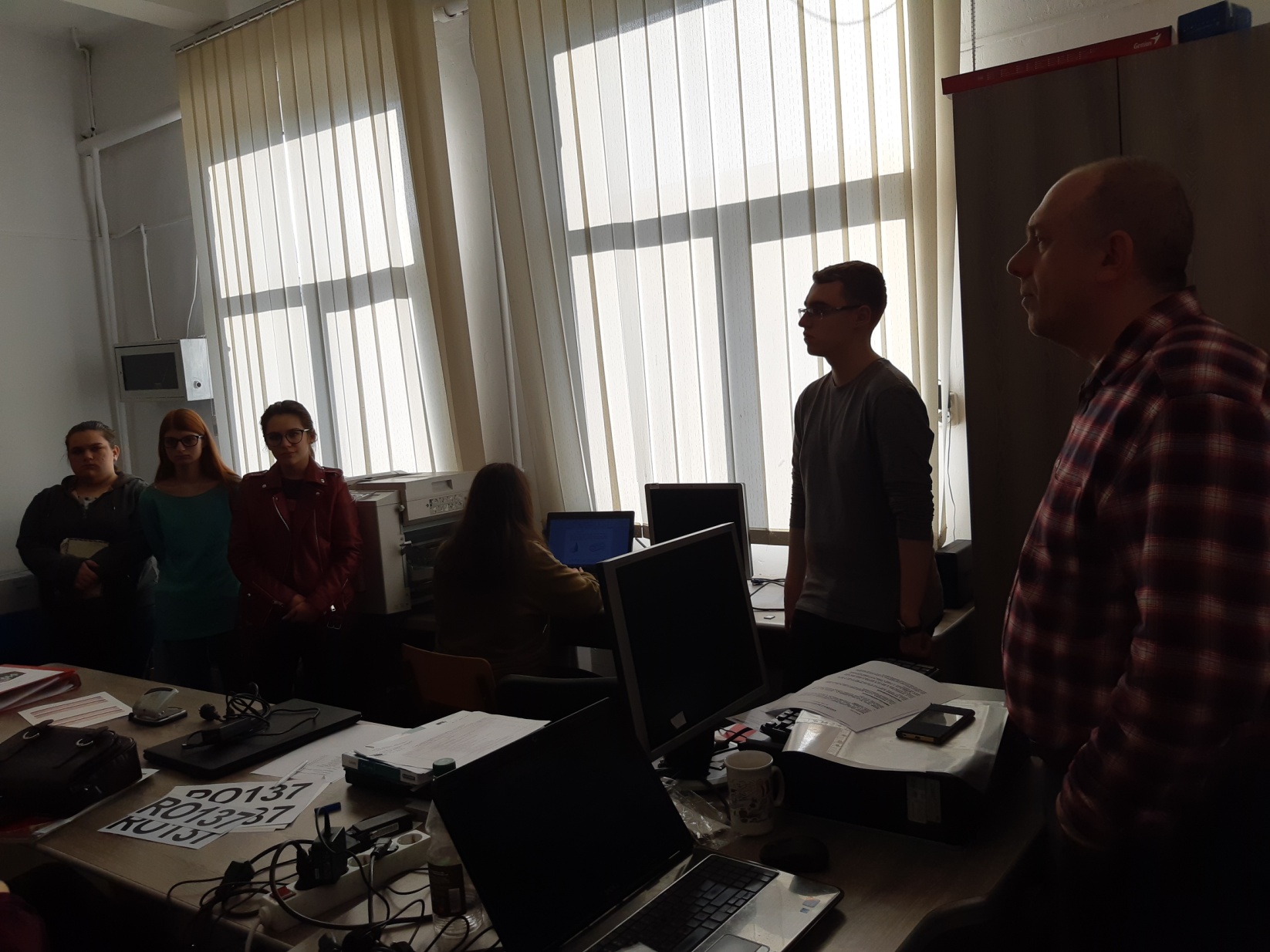 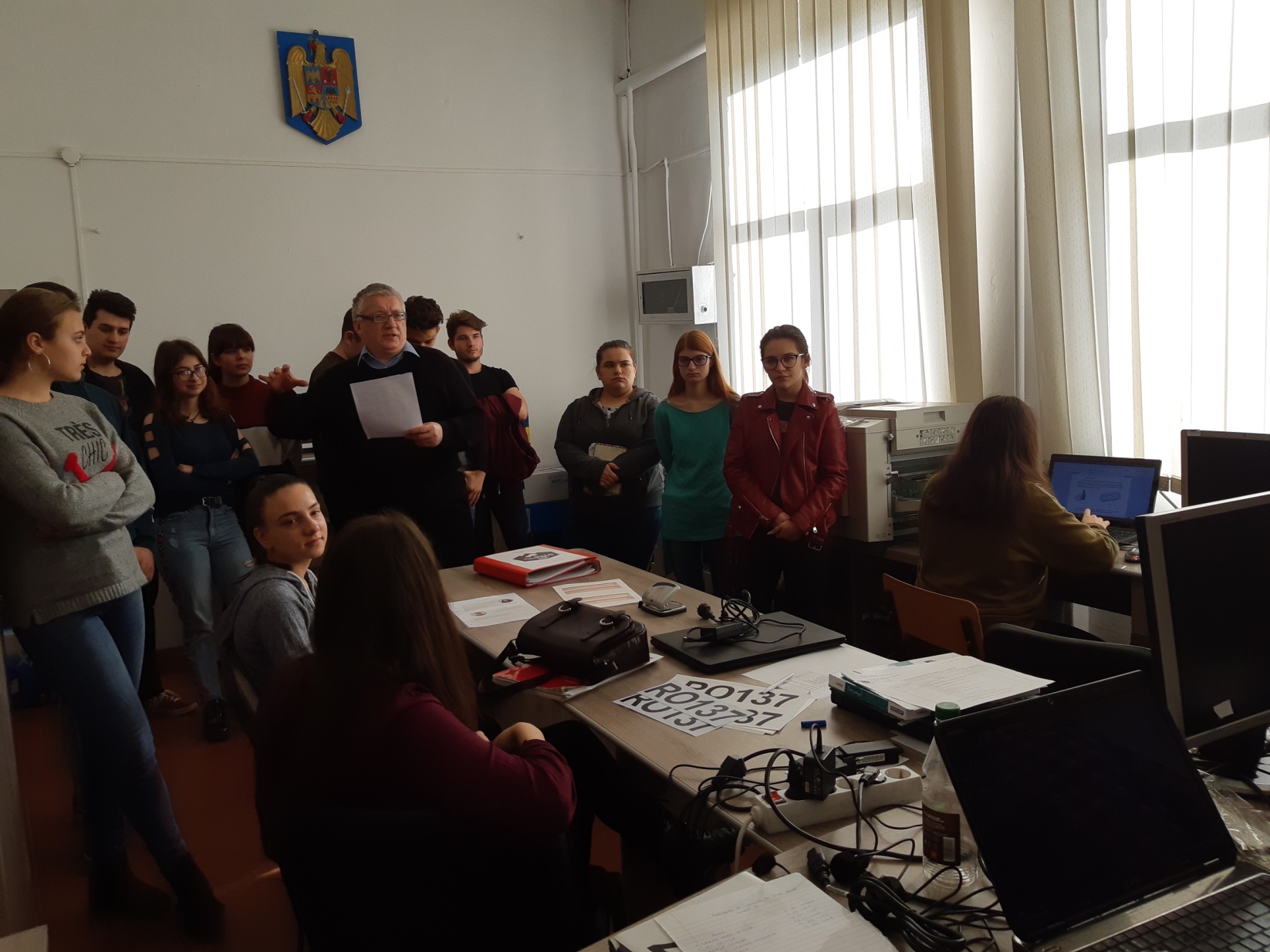 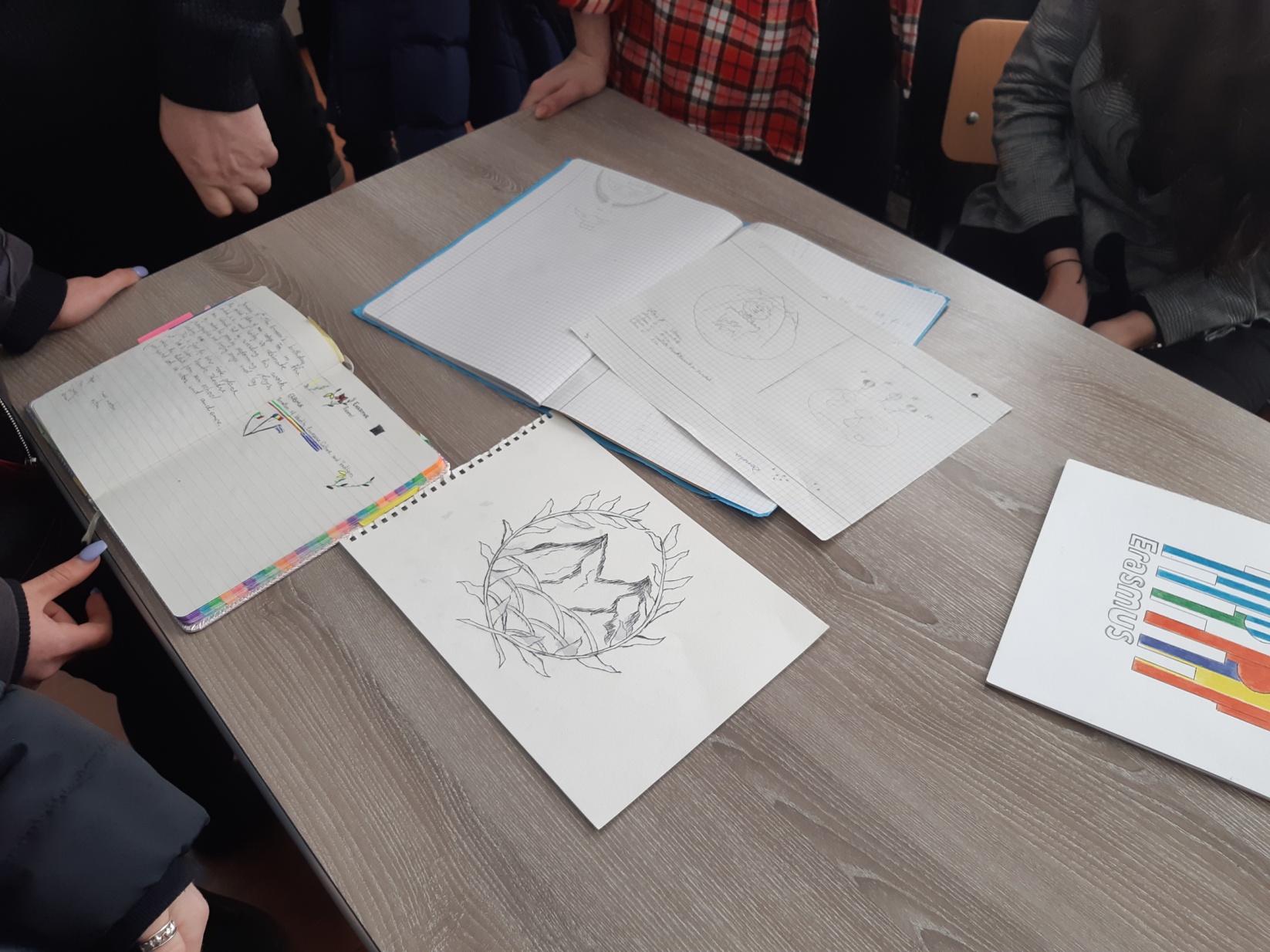 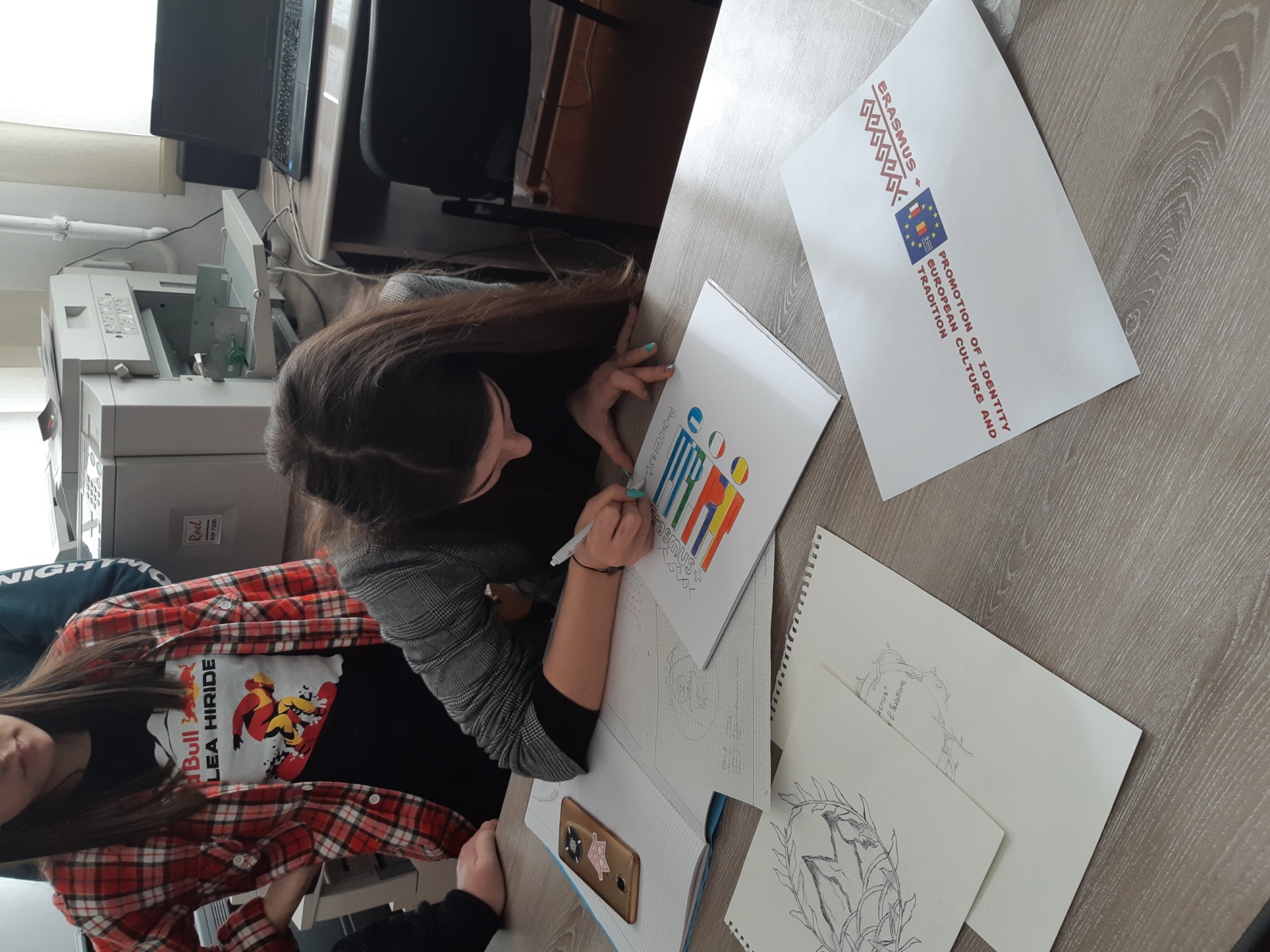 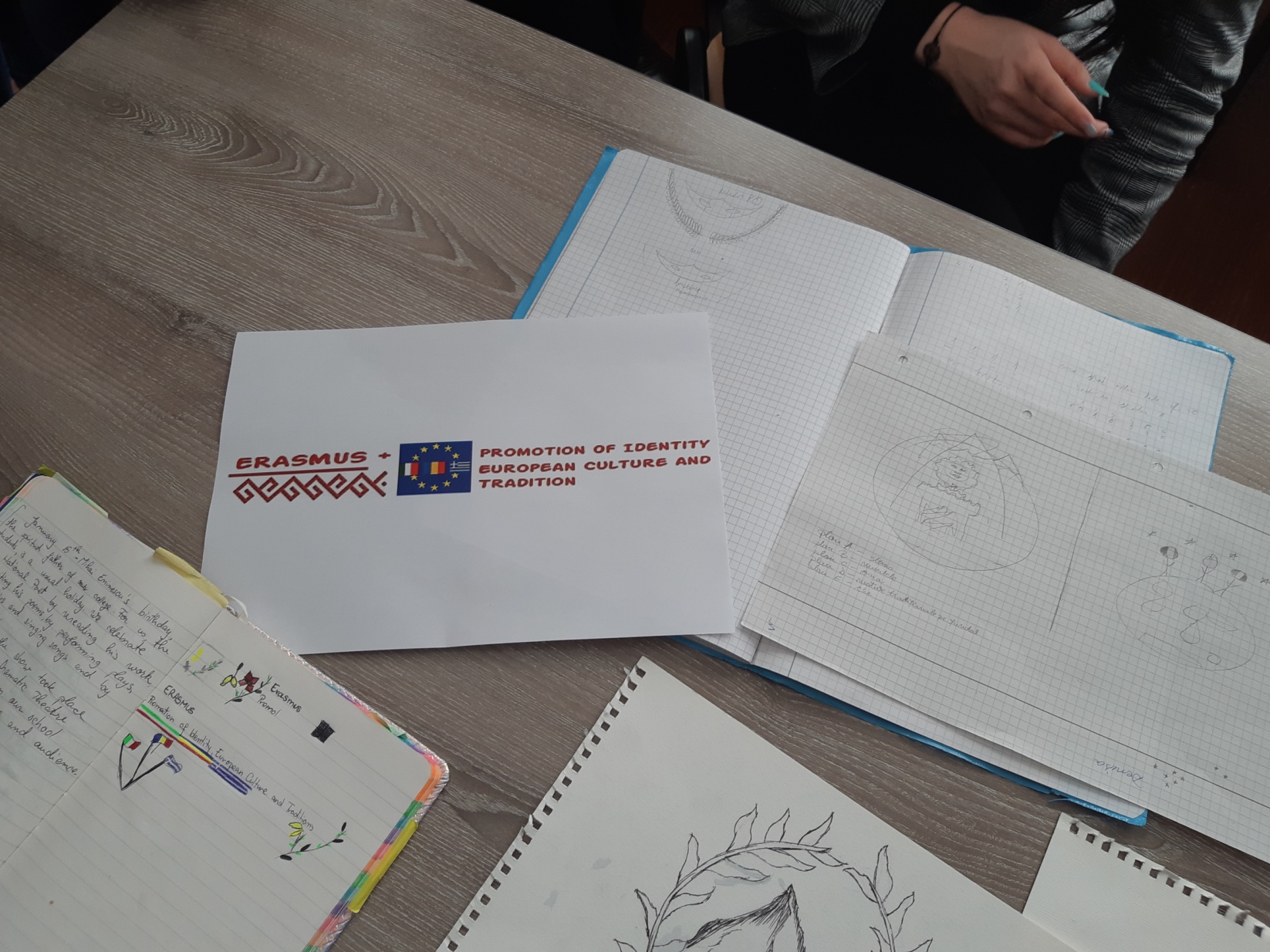 